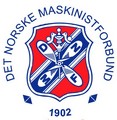 AVVIKSSKJEMASe veilederen Internkontroll og informasjonssikkerhet for veiledning til utfylling.Avviksskjema Det norske maskinistforbundSendes til:Administrerende direktør v/ adv. Knut Walle-HansenSak:Formål: Skjemaet skal sikre at alle brudd og antatte brudd på håndteringsrutiner eller sikkerhetsrutiner blir registrert og behandlet på forsvarlig måte både internt og eksternt iht. regelverketFormål: Skjemaet skal sikre at alle brudd og antatte brudd på håndteringsrutiner eller sikkerhetsrutiner blir registrert og behandlet på forsvarlig måte både internt og eksternt iht. regelverketFormål: Skjemaet skal sikre at alle brudd og antatte brudd på håndteringsrutiner eller sikkerhetsrutiner blir registrert og behandlet på forsvarlig måte både internt og eksternt iht. regelverketFormål: Skjemaet skal sikre at alle brudd og antatte brudd på håndteringsrutiner eller sikkerhetsrutiner blir registrert og behandlet på forsvarlig måte både internt og eksternt iht. regelverketBeskrivelse av avviket:Vedlegg:Beskrivelse av avviket:Vedlegg:Beskrivelse av avviket:Vedlegg:Beskrivelse av avviket:Vedlegg:Melderens registrering:Navn:Utstyr:Dato:Klokke:Analyse av årsak.Vedlegg:Analyse av årsak.Vedlegg:Analyse av årsak.Vedlegg:Analyse av årsak.Vedlegg:Beskrivelse av iverksatte tiltak:Vedlegg:Beskrivelse av iverksatte tiltak:Vedlegg:Beskrivelse av iverksatte tiltak:Vedlegg:Beskrivelse av iverksatte tiltak:Vedlegg:Sikkerhetsansvarliges Behandling:Klassifikasjon:Rapport sendes Datatilsynet: JA / NEIDato:Underskrift:Evaluert dato:Evaluert dato:Evaluert dato:Evaluert dato: